H L Á Š E N Í   M Í S T N Í H O   R O Z H L A S U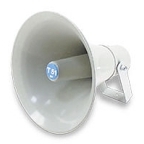 PÁTEK – 18. 8. 2017Milí spoluobčané.Přeji vám příjemné odpoledne.Poslechněte si hlášení.Všichni jste srdečně zváni na GRILOVÁNÍ U MARUŠKY, a to dnes 18. srpna od 17.00 do 22.00 hodin. Těšit se můžete na grilovanou makrelu s oblohou, grilovanou vepřovou krkovici, kuřecí steak a hermelín a na kuřecí špíz se zeleninou. Personál restaurace se těší na vaši návštěvu. FK Přáslavice zve všechny příznivce kopané na mistrovské utkání mužů, které se hraje zítra 19. srpna v 16.30 hodin na domácím hřišti. 
Náš klub přivítá Sokol Dlouhou Loučku. Budou připravena uzená žebra a další dobroty z udírny. Na hojnou účast se těší členové fotbalového klubu. Zítra 19. srpna jste všichni srdečně zváni na PŘÁSLAVSKÉ CÍSAŘSKÉ HODY na obecní zahradu, kde od 14.00 hodin bude probíhat kulturní program, který zahájí naše mažoretky. Nebude chybět něco z udírny, grilovaná kýta, makrely, koláče, zákusky a také něco k pití. Pro děti skákací hrad, malování na obličej a koník za humny. Již od 18.00 hodin hodová zábava se skupinou ELIXIR, na kterou bude vstup po celou dobu ZDARMA. V případě nepříznivého počasí se celá akce koná na velkém sále.V neděli v 11.00 hodin hodová mše v kapli sv. Rocha v Přáslavicích.Přijďte se pobavit, těšíme se na vás!MUDr. Peter Keller oznamuje, že v době od 21. srpna do 1. září čerpá dovolenou.Zastupovat ho bude MUDr. Kafka ve Velké Bystřici. Další podrobnosti ve vývěsce.Majitel ztracené fenky prosí o pomoc. Fenka je směs zlatého labradora s retrívrem. Slyší na jméno Laura. Jakékoliv informace ke ztracené fence volejte na tel. číslo: 604 988 016. Předem děkujeme za pomoc.KOBERCE TREND na ulici Hněvotínská 54 B v Olomouci mají letní výprodej – slevy až 60 %, který potrvá do konce srpna. Přijďte se přesvědčit o skvělých cenách na koberce, kusovky, PVC, vinyl, běhouny a další sortiment do prodejny Koberce Trend v Olomouci na ulici Hněvotínská 54 B.Oznámení občanům: na obecním sídlišti probíhají stavební práce z důvodu rekonstrukce vodovodu, veřejného osvětlení, datových rozvodů a přeložky nízkého napětí (zahájeny 6/2017). V průběhu realizace může dojít k omezení dodávky vody a elektrické energie. Ztíženo je i parkování osobních vozidel. Prosíme nájemníky obecního sídliště o trpělivost a shovívavost.Plánovaný termín ukončení: 9 – 10/2017.